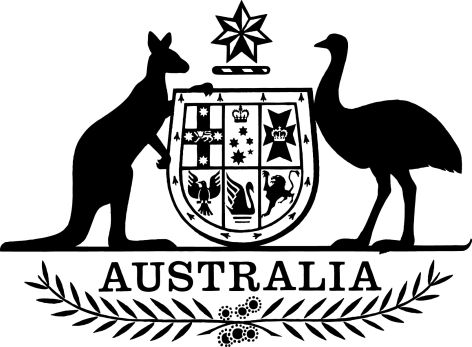 Export Finance and Insurance Corporation Act 1991 – Declaration of Approved Causes of Loss 2019The Export Finance and Insurance Corporation makes the following declaration.Dated 27 February 2019	Part 1 - Declaration1  Name		This instrument is the Export Finance and Insurance Corporation Act 1991 – Declaration of Approved Causes of Loss 2019.2  Commencement		This instrument commences on the day after registration. 3  Authority		This instrument is made under subsection 21(1) of the Export Finance and Insurance Corporation Act 1991.4 Schedules		Each instrument that is specified in a Schedule to this instrument is amended or repealed as set out in the applicable items in that Schedule, and any other item in that Schedule has effect according to its terms. 5  Definitions		In this instrument:Act means the Export Finance and Insurance Corporation Act 1991.EFIC means the Export Finance and Insurance Corporation. war-like operation includes any operation in the course of war (including civil war), terrorism, riot, civil commotion, revolution, insurrection, rebellion or any similar uprising.6  Approved causes of loss		EFIC declares the following causes of loss to be approved causes of loss for the purposes of Part 4 of the Act:expropriation or confiscation of property; prevention or restriction of constructing, operating or dealing with property; damage to, or loss of effective control over, property caused by a war-like operation;inability to transfer money to another country or convert money to another currency; breach of contractual obligations; inability to perform a contract due to external causes.Schedule 1 – Repeal 1 Repeal of earlier Declaration		The Export Finance and Insurance Corporation Act 1991 – Declaration of Approved Causes of Loss, dated 3 September 2004, is repealed. EXPORT FINANCE AND INSURANCE CORPORATION has sealed this declaration in accordance with section 6(3) of the Export Finance and Insurance Corporation Act 1991SignatureJowa Chan, CounselSignatureJohn Hopkins, Chief Operating Officer & General CounselPrint name and titlePrint name and title